Publicado en Madrid el 05/02/2019 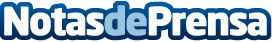 Continental estará presente en la feria MotortecEl grupo Continental se presenta una vez más en la Feria Motortec, que se celebra en Madrid el próximo 13 al 16 de marzo, como un socio fiable y de confianza, reforzando su condición de proveedor global de automoción. Bajo un mismo stand se engloban todas las divisiones del grupo en España: Continental Automotive, Continental Neumáticos, ContiTech y Best DriveDatos de contacto:María C ContenenteNota de prensa publicada en: https://www.notasdeprensa.es/continental-estara-presente-en-la-feria Categorias: Nacional Automovilismo Madrid Logística Consumo Industria Automotriz http://www.notasdeprensa.es